ПОСТАНОВЛЕНИЕ №16От 18.07.2022 года                                                                                                                       а.ПшичоО внесении изменений и дополнений в Постановление № 15 от 02.06.2014г.«О реестре муниципального имущества МО «Хатажукайское сельское поселение»     В соответствии с п.2 Порядка ведения органами местного самоуправления реестров муниципального имущества , утвержденного приказом Министерства экономического развития РФ 30.03.2011 №424  «Об утверждении Порядка ведения органами местного самоуправления реестров муниципального имущества»,  в   целях приведения в соответствие с действующим законодательством Постановление № 15 от 02.06.2014г «О реестре муниципального имущества МО «Хатажукайское сельское поселение»                                              ПОСТАНОВЛЯЮ:1. Внести в   Постановление № 15 от 02.06.2014г.«О реестре муниципального имущества МО «Хатажукайское сельское поселение»  следующие изменения и дополнения:1.1.Приложение №1 к Постановлению №15 от 02.06.2014г «О реестре муниципального имущества МО «Хатажукайское сельское поселение» изложить в новой редакции.2. Настоящее постановление вступает в силу с момента его подписания.Зам. главы администрации                                                А.А. Карашаев РЕСПУБЛИКА АДЫГЕЯМуниципальное образование«Хатажукайское сельское поселение»385462, а. Пшичо,ул. Ленина, 51тел. 9-31-36,тел. Факс (87773) 9-31-36e-mail: dnurbij @ yandex.ruАДЫГЭ РЕСПУБЛИКХьатыгъужъкъое муниципальнэкъоджэ псэупIэ чIыпIэм изэхэщапI385462, къ. Пщычэу,ур. Лениным ыцI, 51тел. 9-31-36,тел. Факс (87773) 9-31-36e-mail: dnurbij @ yandex.ru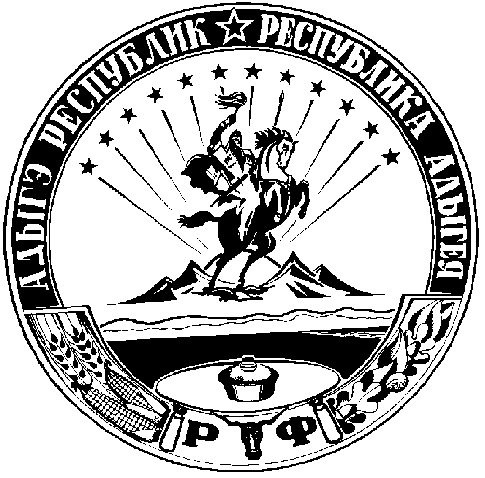 